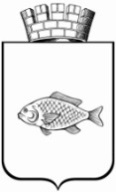 ИШИМСКАЯ ГОРОДСКАЯ ДУМАРЕШЕНИЕ31.03.2022                                                                                                         №120В соответствии с Федеральным законом от 06.10.2003 № 131-ФЗ «Об общих принципах организации местного самоуправления в Российской Федерации», Уставом города Ишима Ишимская городская Дума РЕШИЛА:1. Внести в решение Ишимской городской Думы от 30.09.2021 №81 «Об утверждении Положений о видах муниципального контроля, осуществляемых на территории муниципального образования городской округ город Ишим (в  редакции от 24.02.2022 №114) следующие изменения:1) в пункте 27 приложения №1 к решению слова «в течение 20 рабочих дней» заменить словами «в течение 18 рабочих дней»; 2) в пункте 27 приложения №2 к решению слова «в течение 20 рабочих дней» заменить словами «в течение 18 рабочих дней»;3) в пункте 27 приложения №3 к решению слова «в течение 20 рабочих дней» заменить словами «в течение 18 рабочих дней».2. Опубликовать настоящее решение в газете «Ишимская правда», сетевом издании «Официальные документы города Ишима» (www.ishimdoc.ru) и разместить на официальном сайте муниципального образования город Ишим в информационно-телекоммуникационной сети Интернет.3.  Решение вступает в силу с момента официального опубликования.4. Контроль за выполнением решения возложить на постоянную комиссию Ишимской городской Думы по городскому хозяйству.Глава города                                                                                     Ф.Б. ШишкинО внесении  изменений в решение Ишимской городской  Думы  от 30.09.2021  №81  «Об утверждении Положений  о видах муниципального контроля, осуществляемых на территории муниципального образования городской округ город Ишим» (в  редакции  от 24.02.2022 №114)